Paste a photograph hereHABITAT FOR HUMANITY BANGLADESHHABITAT FOR HUMANITY BANGLADESHHABITAT FOR HUMANITY BANGLADESHHABITAT FOR HUMANITY BANGLADESHHABITAT FOR HUMANITY BANGLADESHHABITAT FOR HUMANITY BANGLADESHHABITAT FOR HUMANITY BANGLADESHHABITAT FOR HUMANITY BANGLADESHHABITAT FOR HUMANITY BANGLADESHHABITAT FOR HUMANITY BANGLADESHHABITAT FOR HUMANITY BANGLADESHHABITAT FOR HUMANITY BANGLADESHHABITAT FOR HUMANITY BANGLADESHHABITAT FOR HUMANITY BANGLADESHHABITAT FOR HUMANITY BANGLADESHHABITAT FOR HUMANITY BANGLADESH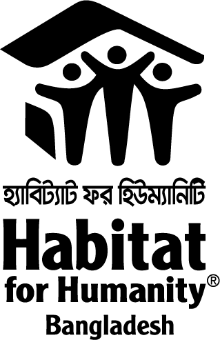 Paste a photograph hereJOB APPLICATION FORM(Please complete this form with applicable information and submit as per the instructions stated in the job announcement. Please ensure all requested information is provided and note that applications with blank fields will not be considered for next steps.  Information provided with this application will be treated confidentially and will not be used for any other purpose.) Habitat for Humanity International is a non-profit, faith based organization dedicated to the elimination of poverty housing.JOB APPLICATION FORM(Please complete this form with applicable information and submit as per the instructions stated in the job announcement. Please ensure all requested information is provided and note that applications with blank fields will not be considered for next steps.  Information provided with this application will be treated confidentially and will not be used for any other purpose.) Habitat for Humanity International is a non-profit, faith based organization dedicated to the elimination of poverty housing.JOB APPLICATION FORM(Please complete this form with applicable information and submit as per the instructions stated in the job announcement. Please ensure all requested information is provided and note that applications with blank fields will not be considered for next steps.  Information provided with this application will be treated confidentially and will not be used for any other purpose.) Habitat for Humanity International is a non-profit, faith based organization dedicated to the elimination of poverty housing.JOB APPLICATION FORM(Please complete this form with applicable information and submit as per the instructions stated in the job announcement. Please ensure all requested information is provided and note that applications with blank fields will not be considered for next steps.  Information provided with this application will be treated confidentially and will not be used for any other purpose.) Habitat for Humanity International is a non-profit, faith based organization dedicated to the elimination of poverty housing.JOB APPLICATION FORM(Please complete this form with applicable information and submit as per the instructions stated in the job announcement. Please ensure all requested information is provided and note that applications with blank fields will not be considered for next steps.  Information provided with this application will be treated confidentially and will not be used for any other purpose.) Habitat for Humanity International is a non-profit, faith based organization dedicated to the elimination of poverty housing.JOB APPLICATION FORM(Please complete this form with applicable information and submit as per the instructions stated in the job announcement. Please ensure all requested information is provided and note that applications with blank fields will not be considered for next steps.  Information provided with this application will be treated confidentially and will not be used for any other purpose.) Habitat for Humanity International is a non-profit, faith based organization dedicated to the elimination of poverty housing.JOB APPLICATION FORM(Please complete this form with applicable information and submit as per the instructions stated in the job announcement. Please ensure all requested information is provided and note that applications with blank fields will not be considered for next steps.  Information provided with this application will be treated confidentially and will not be used for any other purpose.) Habitat for Humanity International is a non-profit, faith based organization dedicated to the elimination of poverty housing.JOB APPLICATION FORM(Please complete this form with applicable information and submit as per the instructions stated in the job announcement. Please ensure all requested information is provided and note that applications with blank fields will not be considered for next steps.  Information provided with this application will be treated confidentially and will not be used for any other purpose.) Habitat for Humanity International is a non-profit, faith based organization dedicated to the elimination of poverty housing.JOB APPLICATION FORM(Please complete this form with applicable information and submit as per the instructions stated in the job announcement. Please ensure all requested information is provided and note that applications with blank fields will not be considered for next steps.  Information provided with this application will be treated confidentially and will not be used for any other purpose.) Habitat for Humanity International is a non-profit, faith based organization dedicated to the elimination of poverty housing.JOB APPLICATION FORM(Please complete this form with applicable information and submit as per the instructions stated in the job announcement. Please ensure all requested information is provided and note that applications with blank fields will not be considered for next steps.  Information provided with this application will be treated confidentially and will not be used for any other purpose.) Habitat for Humanity International is a non-profit, faith based organization dedicated to the elimination of poverty housing.JOB APPLICATION FORM(Please complete this form with applicable information and submit as per the instructions stated in the job announcement. Please ensure all requested information is provided and note that applications with blank fields will not be considered for next steps.  Information provided with this application will be treated confidentially and will not be used for any other purpose.) Habitat for Humanity International is a non-profit, faith based organization dedicated to the elimination of poverty housing.JOB APPLICATION FORM(Please complete this form with applicable information and submit as per the instructions stated in the job announcement. Please ensure all requested information is provided and note that applications with blank fields will not be considered for next steps.  Information provided with this application will be treated confidentially and will not be used for any other purpose.) Habitat for Humanity International is a non-profit, faith based organization dedicated to the elimination of poverty housing.JOB APPLICATION FORM(Please complete this form with applicable information and submit as per the instructions stated in the job announcement. Please ensure all requested information is provided and note that applications with blank fields will not be considered for next steps.  Information provided with this application will be treated confidentially and will not be used for any other purpose.) Habitat for Humanity International is a non-profit, faith based organization dedicated to the elimination of poverty housing.JOB APPLICATION FORM(Please complete this form with applicable information and submit as per the instructions stated in the job announcement. Please ensure all requested information is provided and note that applications with blank fields will not be considered for next steps.  Information provided with this application will be treated confidentially and will not be used for any other purpose.) Habitat for Humanity International is a non-profit, faith based organization dedicated to the elimination of poverty housing.JOB APPLICATION FORM(Please complete this form with applicable information and submit as per the instructions stated in the job announcement. Please ensure all requested information is provided and note that applications with blank fields will not be considered for next steps.  Information provided with this application will be treated confidentially and will not be used for any other purpose.) Habitat for Humanity International is a non-profit, faith based organization dedicated to the elimination of poverty housing.JOB APPLICATION FORM(Please complete this form with applicable information and submit as per the instructions stated in the job announcement. Please ensure all requested information is provided and note that applications with blank fields will not be considered for next steps.  Information provided with this application will be treated confidentially and will not be used for any other purpose.) Habitat for Humanity International is a non-profit, faith based organization dedicated to the elimination of poverty housing.Position Applied for:Position Applied for:Job Reference no:Job Reference no:Job Reference no:Job Reference no:Job Reference no:Job Reference no:Job Reference no:Job Reference no:N/AHow did you find out about this posting?How did you find out about this posting?How did you find out about this posting?How did you find out about this posting?How did you find out about this posting?How did you find out about this posting?How did you find out about this posting?How did you find out about this posting?Preferred Location(s):Preferred Location(s):Preferred Location(s):Preferred Location(s):Preferred Location(s):Preferred Location(s):Preferred Location(s):Personal InformationPersonal InformationPersonal InformationPersonal InformationPersonal InformationPersonal InformationPersonal InformationPersonal InformationPersonal InformationPersonal InformationPersonal InformationPersonal InformationPersonal InformationPersonal InformationPersonal InformationPersonal InformationPersonal InformationPersonal InformationFull Name:Current Address:Telephone NumberTelephone NumberTelephone NumberTelephone NumberTelephone NumberTelephone NumberTelephone NumberTelephone NumberCurrent Address:Work:Work:Work:Work:Work:Permanent Address:Mobile:Mobile:Mobile:Mobile:Mobile:Permanent Address:Home:Home:Home:Home:Home:Nationality:Email Address:Date of Birth:National ID Number:Do you have any relative working in Habitat for Humanity Bangladesh? If Yes, Do you have any relative working in Habitat for Humanity Bangladesh? If Yes, Do you have any relative working in Habitat for Humanity Bangladesh? If Yes, Do you have any relative working in Habitat for Humanity Bangladesh? If Yes, Do you have any relative working in Habitat for Humanity Bangladesh? If Yes, Do you have any relative working in Habitat for Humanity Bangladesh? If Yes, Do you have any relative working in Habitat for Humanity Bangladesh? If Yes, Do you have any relative working in Habitat for Humanity Bangladesh? If Yes, Do you have any relative working in Habitat for Humanity Bangladesh? If Yes, Do you have any relative working in Habitat for Humanity Bangladesh? If Yes, Do you have any relative working in Habitat for Humanity Bangladesh? If Yes, Do you have any relative working in Habitat for Humanity Bangladesh? If Yes, Do you have any relative working in Habitat for Humanity Bangladesh? If Yes, Do you have any relative working in Habitat for Humanity Bangladesh? If Yes, Do you have any relative working in Habitat for Humanity Bangladesh? If Yes, Do you have any relative working in Habitat for Humanity Bangladesh? If Yes, Do you have any relative working in Habitat for Humanity Bangladesh? If Yes, Do you have any relative working in Habitat for Humanity Bangladesh? If Yes, Name:Designation:Designation:Designation:Designation:Describe why you are interested in working for Habitat for Humanity Bangladesh, what are the values you possess? (Maximum 100 words)Describe why you are interested in working for Habitat for Humanity Bangladesh, what are the values you possess? (Maximum 100 words)Describe why you are interested in working for Habitat for Humanity Bangladesh, what are the values you possess? (Maximum 100 words)Describe why you are interested in working for Habitat for Humanity Bangladesh, what are the values you possess? (Maximum 100 words)Describe why you are interested in working for Habitat for Humanity Bangladesh, what are the values you possess? (Maximum 100 words)Describe why you are interested in working for Habitat for Humanity Bangladesh, what are the values you possess? (Maximum 100 words)Describe why you are interested in working for Habitat for Humanity Bangladesh, what are the values you possess? (Maximum 100 words)Describe why you are interested in working for Habitat for Humanity Bangladesh, what are the values you possess? (Maximum 100 words)Describe why you are interested in working for Habitat for Humanity Bangladesh, what are the values you possess? (Maximum 100 words)Describe why you are interested in working for Habitat for Humanity Bangladesh, what are the values you possess? (Maximum 100 words)Describe why you are interested in working for Habitat for Humanity Bangladesh, what are the values you possess? (Maximum 100 words)Describe why you are interested in working for Habitat for Humanity Bangladesh, what are the values you possess? (Maximum 100 words)Describe why you are interested in working for Habitat for Humanity Bangladesh, what are the values you possess? (Maximum 100 words)Describe why you are interested in working for Habitat for Humanity Bangladesh, what are the values you possess? (Maximum 100 words)Describe why you are interested in working for Habitat for Humanity Bangladesh, what are the values you possess? (Maximum 100 words)Describe why you are interested in working for Habitat for Humanity Bangladesh, what are the values you possess? (Maximum 100 words)Describe why you are interested in working for Habitat for Humanity Bangladesh, what are the values you possess? (Maximum 100 words)Describe why you are interested in working for Habitat for Humanity Bangladesh, what are the values you possess? (Maximum 100 words)Describe why you are the best fit for the position for which you applied? (Maximum 100 words)Describe why you are the best fit for the position for which you applied? (Maximum 100 words)Describe why you are the best fit for the position for which you applied? (Maximum 100 words)Describe why you are the best fit for the position for which you applied? (Maximum 100 words)Describe why you are the best fit for the position for which you applied? (Maximum 100 words)Describe why you are the best fit for the position for which you applied? (Maximum 100 words)Describe why you are the best fit for the position for which you applied? (Maximum 100 words)Describe why you are the best fit for the position for which you applied? (Maximum 100 words)Describe why you are the best fit for the position for which you applied? (Maximum 100 words)Describe why you are the best fit for the position for which you applied? (Maximum 100 words)Describe why you are the best fit for the position for which you applied? (Maximum 100 words)Describe why you are the best fit for the position for which you applied? (Maximum 100 words)Describe why you are the best fit for the position for which you applied? (Maximum 100 words)Describe why you are the best fit for the position for which you applied? (Maximum 100 words)Describe why you are the best fit for the position for which you applied? (Maximum 100 words)Describe why you are the best fit for the position for which you applied? (Maximum 100 words)Describe why you are the best fit for the position for which you applied? (Maximum 100 words)Describe why you are the best fit for the position for which you applied? (Maximum 100 words)Employment History (If any)Employment History (If any)Employment History (If any)Employment History (If any)Employment History (If any)Employment History (If any)Employment History (If any)Employment History (If any)Employment History (If any)Employment History (If any)Employment History (If any)Employment History (If any)Employment History (If any)Employment History (If any)Employment History (If any)Employment History (If any)Employment History (If any)Employment History (If any)Current or most recent employer:Current or most recent employer:Current or most recent employer:Current or most recent employer:Address:Address:Address:Address:Job Title:Location:Location:Location:Location:Location:Supervisor’s Name Designation:Designation:Designation:Designation:Designation:Start Date:End date (if applicable):End date (if applicable):End date (if applicable):End date (if applicable):End date (if applicable):End date (if applicable):Major Responsibilities:(Maximum Five Responsibilities)1.1.1.1.1.1.1.1.1.1.1.1.1.1.1.1.1.Major Responsibilities:(Maximum Five Responsibilities)2.2.2.2.2.2.2.2.2.2.2.2.2.2.2.2.2.Major Responsibilities:(Maximum Five Responsibilities)3.3.3.3.3.3.3.3.3.3.3.3.3.3.3.3.3.Major Responsibilities:(Maximum Five Responsibilities)4.4.4.4.4.4.4.4.4.4.4.4.4.4.4.4.4.Major Responsibilities:(Maximum Five Responsibilities)5.5.5.5.5.5.5.5.5.5.5.5.5.5.5.5.5.Gross Salary:Other Benefits:Expected SalaryNotice period in current employer: Reason of leaving (if applicable):Reason of leaving (if applicable):Reason of leaving (if applicable):Reason of leaving (if applicable):Reason of leaving (if applicable):Previous EmploymentPrevious EmploymentPrevious EmploymentPrevious EmploymentPrevious EmploymentPrevious EmploymentPrevious EmploymentPrevious EmploymentPrevious EmploymentPrevious EmploymentPrevious EmploymentPrevious EmploymentPrevious EmploymentPrevious EmploymentPrevious EmploymentPrevious EmploymentPrevious EmploymentPrevious EmploymentPositionOrganization/CompanyOrganization/CompanyOrganization/CompanyOrganization/CompanyOrganization/CompanyOrganization/CompanyOrganization/CompanyDuration(in months)Major Responsibilities(Not more than five bullet points)Major Responsibilities(Not more than five bullet points)Major Responsibilities(Not more than five bullet points)Major Responsibilities(Not more than five bullet points)Major Responsibilities(Not more than five bullet points)Major Responsibilities(Not more than five bullet points)Major Responsibilities(Not more than five bullet points)Reasons of LeavingReasons of LeavingEducation & Professional Degree: (Start with the highest degree)Education & Professional Degree: (Start with the highest degree)Education & Professional Degree: (Start with the highest degree)Education & Professional Degree: (Start with the highest degree)Education & Professional Degree: (Start with the highest degree)Education & Professional Degree: (Start with the highest degree)Education & Professional Degree: (Start with the highest degree)Education & Professional Degree: (Start with the highest degree)Education & Professional Degree: (Start with the highest degree)Education & Professional Degree: (Start with the highest degree)Education & Professional Degree: (Start with the highest degree)Education & Professional Degree: (Start with the highest degree)Education & Professional Degree: (Start with the highest degree)Education & Professional Degree: (Start with the highest degree)Education & Professional Degree: (Start with the highest degree)Education & Professional Degree: (Start with the highest degree)Education & Professional Degree: (Start with the highest degree)Education & Professional Degree: (Start with the highest degree)InstitutionInstitutionInstitutionInstitutionInstitutionInstitutionInstitutionInstitutionDegree/Examination/Field of StudyDegree/Examination/Field of StudyDegree/Examination/Field of StudyPassing YearPassing YearPassing YearPassing YearPassing YearPassing YearResultTraining/Workshop/Seminar (relevant to the position you applied for)Training/Workshop/Seminar (relevant to the position you applied for)Training/Workshop/Seminar (relevant to the position you applied for)Training/Workshop/Seminar (relevant to the position you applied for)Training/Workshop/Seminar (relevant to the position you applied for)Training/Workshop/Seminar (relevant to the position you applied for)Training/Workshop/Seminar (relevant to the position you applied for)Training/Workshop/Seminar (relevant to the position you applied for)Training/Workshop/Seminar (relevant to the position you applied for)Training/Workshop/Seminar (relevant to the position you applied for)Training/Workshop/Seminar (relevant to the position you applied for)Training/Workshop/Seminar (relevant to the position you applied for)Training/Workshop/Seminar (relevant to the position you applied for)Training/Workshop/Seminar (relevant to the position you applied for)Training/Workshop/Seminar (relevant to the position you applied for)Training/Workshop/Seminar (relevant to the position you applied for)Training/Workshop/Seminar (relevant to the position you applied for)Training/Workshop/Seminar (relevant to the position you applied for)Training/Workshop/SeminarTraining/Workshop/SeminarTraining/Workshop/SeminarTraining/Workshop/SeminarTraining/Workshop/SeminarTraining/Workshop/SeminarInstitutionInstitutionInstitutionSubjectSubjectSubjectSubjectSubjectSubjectSubjectSubjectDates & DurationReference:(We prefer the direct supervisor as Reference. Please be inform that we will get your agreement before we will  communicate to your reference until we have )Reference:(We prefer the direct supervisor as Reference. Please be inform that we will get your agreement before we will  communicate to your reference until we have )Reference:(We prefer the direct supervisor as Reference. Please be inform that we will get your agreement before we will  communicate to your reference until we have )Reference:(We prefer the direct supervisor as Reference. Please be inform that we will get your agreement before we will  communicate to your reference until we have )Reference:(We prefer the direct supervisor as Reference. Please be inform that we will get your agreement before we will  communicate to your reference until we have )Reference:(We prefer the direct supervisor as Reference. Please be inform that we will get your agreement before we will  communicate to your reference until we have )Reference:(We prefer the direct supervisor as Reference. Please be inform that we will get your agreement before we will  communicate to your reference until we have )Reference:(We prefer the direct supervisor as Reference. Please be inform that we will get your agreement before we will  communicate to your reference until we have )Reference:(We prefer the direct supervisor as Reference. Please be inform that we will get your agreement before we will  communicate to your reference until we have )Reference:(We prefer the direct supervisor as Reference. Please be inform that we will get your agreement before we will  communicate to your reference until we have )Reference:(We prefer the direct supervisor as Reference. Please be inform that we will get your agreement before we will  communicate to your reference until we have )Reference:(We prefer the direct supervisor as Reference. Please be inform that we will get your agreement before we will  communicate to your reference until we have )Reference:(We prefer the direct supervisor as Reference. Please be inform that we will get your agreement before we will  communicate to your reference until we have )Reference:(We prefer the direct supervisor as Reference. Please be inform that we will get your agreement before we will  communicate to your reference until we have )Reference:(We prefer the direct supervisor as Reference. Please be inform that we will get your agreement before we will  communicate to your reference until we have )Reference:(We prefer the direct supervisor as Reference. Please be inform that we will get your agreement before we will  communicate to your reference until we have )Reference:(We prefer the direct supervisor as Reference. Please be inform that we will get your agreement before we will  communicate to your reference until we have )Reference:(We prefer the direct supervisor as Reference. Please be inform that we will get your agreement before we will  communicate to your reference until we have )DetailsReference 1:Reference 1:Reference 1:Reference 1:Reference 1:Reference 1:Reference 1:Reference 2:                                       Reference 3:Reference 2:                                       Reference 3:Reference 2:                                       Reference 3:Reference 2:                                       Reference 3:Reference 2:                                       Reference 3:Reference 2:                                       Reference 3:Reference 2:                                       Reference 3:Reference 2:                                       Reference 3:Reference 2:                                       Reference 3:Reference 2:                                       Reference 3:Name:Designation:Organization:Mailing Address:Email Address:Telephone Numbers:Relationship:DeclarationDeclarationDeclarationDeclarationDeclarationDeclarationDeclarationDeclarationDeclarationDeclarationDeclarationDeclarationDeclarationDeclarationDeclarationDeclarationDeclarationDeclarationI confirm that the information provided on this form is correct and complete to the best of my knowledge. I authorize Habitat for Humanity to verify as necessary. I confirm that the information provided on this form is correct and complete to the best of my knowledge. I authorize Habitat for Humanity to verify as necessary. I confirm that the information provided on this form is correct and complete to the best of my knowledge. I authorize Habitat for Humanity to verify as necessary. I confirm that the information provided on this form is correct and complete to the best of my knowledge. I authorize Habitat for Humanity to verify as necessary. I confirm that the information provided on this form is correct and complete to the best of my knowledge. I authorize Habitat for Humanity to verify as necessary. I confirm that the information provided on this form is correct and complete to the best of my knowledge. I authorize Habitat for Humanity to verify as necessary. I confirm that the information provided on this form is correct and complete to the best of my knowledge. I authorize Habitat for Humanity to verify as necessary. I confirm that the information provided on this form is correct and complete to the best of my knowledge. I authorize Habitat for Humanity to verify as necessary. I confirm that the information provided on this form is correct and complete to the best of my knowledge. I authorize Habitat for Humanity to verify as necessary. I confirm that the information provided on this form is correct and complete to the best of my knowledge. I authorize Habitat for Humanity to verify as necessary. I confirm that the information provided on this form is correct and complete to the best of my knowledge. I authorize Habitat for Humanity to verify as necessary. I confirm that the information provided on this form is correct and complete to the best of my knowledge. I authorize Habitat for Humanity to verify as necessary. I confirm that the information provided on this form is correct and complete to the best of my knowledge. I authorize Habitat for Humanity to verify as necessary. I confirm that the information provided on this form is correct and complete to the best of my knowledge. I authorize Habitat for Humanity to verify as necessary. I confirm that the information provided on this form is correct and complete to the best of my knowledge. I authorize Habitat for Humanity to verify as necessary. I confirm that the information provided on this form is correct and complete to the best of my knowledge. I authorize Habitat for Humanity to verify as necessary. I confirm that the information provided on this form is correct and complete to the best of my knowledge. I authorize Habitat for Humanity to verify as necessary. I confirm that the information provided on this form is correct and complete to the best of my knowledge. I authorize Habitat for Humanity to verify as necessary. Signature:Signature:Signature:Date:Date:Date:Date: